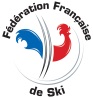 Ce formulaire doit être rempli et renvoyé par courrier accompagné du chèque à la FFS ou renvoyé par mail -  règlement possible par virement (RIB sur demande)Discipline Alpin    Snowboard    Nordique   Freestyle   Randonnée   Telemark   Autres (précisez) :                     Degré MF1   MF2    Entraineur    Coach Ski-Forme    Formation continue    PasserelleLibellé de la formation MF1 RANDO NORDIQUEDates et lieu de la formation1ER AU 6 MARS 2021 – LES MOUSSIERESComité organisateurFFSNom naissance 1er prénom sur acte naissanceNom d’usageVille de naissance et Numéro de départementNé(e) leNationalitéN° licenceNo TélEmailPSC1 : Prévention et Secours Civiques de Niveau 1 :    Oui         Non                Si Oui, date et lieu d’obtention : PSC1 : Prévention et Secours Civiques de Niveau 1 :    Oui         Non                Si Oui, date et lieu d’obtention : PSC1 : Prévention et Secours Civiques de Niveau 1 :    Oui         Non                Si Oui, date et lieu d’obtention : PSC1 : Prévention et Secours Civiques de Niveau 1 :    Oui         Non                Si Oui, date et lieu d’obtention : ClubN° FFS ComitéNom PrésidentNbre de licenciés Email du clubNbre de cadres fédérauxFait à :Le : 